Ivan Henry aka Moose Plunderer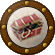 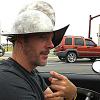 Member486 postsGender:Male Location:tampa, fl Interests:Bicycles
Travel
Wine
Beer
Good Food
Pizza! 
Pirate Stuff
Design Posted July 18, 2011 (edited) · Report post Anyone know of a manufacturer of period correct (17th century) barrels?Obviously barrels were put to a lot more uses than just storage and transportation of goods during the 17th century. For bonus points - does anyone know what for or why those rectangular holes are cut into the barrels? I have no idea.Edited July 27, 2011 by Ivan Henry aka Moose Capt. Bo of the WTF co. Scourge o' the 7 Seas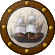 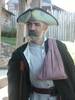 Member2,339 postsGender:Male Location:Spanish Louisiana - on the river Osage Interests:Many and varied. Posted July 18, 2011 · Report post Our rural electric co-op puts out a monthly magazine and they feature Missouri businesses in each issue. A few months back, earlier this year they did feature a home-grown cooper business that makes barrels for the wine and whiskey industries. The guy that started the business was really knowledgeable and the article stated that he had been researching barrel history as far back as he could. I don't know if they are doing wooden hopps but I doubt it for everyday production, as there would be very little demand, but they might be willing to do some custom work. I'll dig around and see what i can find for contact info.BoCuisto Mako Ship's Master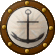 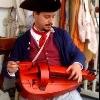 Member152 postsPosted July 18, 2011 · Report post I think you might find some from amish markets from time to time. But they do are hard to find, plus wooden hoops don't last very long. Wasn't a big deal back in the days when every small village had at least one guy that knew how to fix them, but now days, it is quite a challenge...jendobyns Pyrate Captain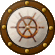 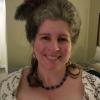 Member562 postsGender:Female Location:Baltimore Interests:too numerous to mention, really. Period foodways, baroque dance, material culture, etc., etc. Posted July 19, 2011 · Report post No idea why there are rectangular cuts in the barrel, but the object to the right, that looks like a step-stool with a hole in it, is very interesting. It looks like a primitive close-stool, but also appears to be missing it's lid (if it was supposed to have one). If that's what it is, instead of an odd brazier. Either way, it's kind of odd and interesting.Ivan Henry aka Moose PlundererMember486 postsGender:Male Location:tampa, fl Interests:Bicycles
Travel
Wine
Beer
Good Food
Pizza! 
Pirate Stuff
Design Posted July 19, 2011 · Report post   On 7/19/2011 at 0:27 PM, jendobyns said: No idea why there are rectangular cuts in the barrel, but the object to the right, that looks like a step-stool with a hole in it, is very interesting. It looks like a primitive close-stool, but also appears to be missing it's lid (if it was supposed to have one). If that's what it is, instead of an odd brazier. Either way, it's kind of odd and interesting.Might be a urinal ....Gentleman of Fortune Dread Pyrate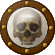 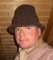 Member1,456 postsGender:Male Location:Germany... Franconia (northern Bavaria) Interests:I *used* to be an environmental scientist, until I married a DoDDs teacher in 1997. Since then, I have been living in, and traveling around, Europe (First the UK, now Germany).

My hobbies are all the "usual suspects" for those interested in re-enacting and Golden Age of Piracy stuff.... but I have drifted away from the pirate scene as my location and young family don't allow for any more than "virtual" pirate participation. Besides Piracy, I am into Reverend Guitars and Vintage Corvettes. Posted July 19, 2011 · Report post There was another thread discussing this topic... My personal opinion is that during the GAOP, most normal sized wood barrels should/would have wooden hoops. Only the very largest during this time period may be iron hooped... and those would be too big to use at an event.I believe there was a guy out of Czech or Poland that was making "reasonably" sized wooden barrels with wood hoops... but shipping might be a bear.I am unsure of any Stateside wood hoop coopers...michaelsbagley Smells Like Wet Sheep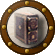 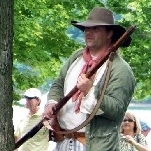 Moderator2,548 postsGender:Male Location:Columbus, Ohio Interests:Mostly into GAoP, but starting to develop more Buccaneer era stuff for re-enacting as well. Generally I do re-enact both piratical/nautical and other impressions from the period. I am focusing on more "common" impressions from the period (i.e. average sailor/pirate, rank and file Red Coat, early Colonial huntsman, etc.) Posted July 19, 2011 · Report post Now that GoF mentioned the other barrel topic... didn't someone (like Patrick Hand) post a scanned image with directions on how to replace metal hoops with willow ones in that thread?Try this link... I think I managed to find it on my pocket device! 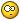 Fox Old Twillian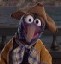 Moderator2,564 postsGender:Male Location:Beautiful lush Devon, England Interests:Nautical history of the 16-18th centuries and living history based thereon.

Shooting pirates. Posted July 19, 2011 · Report post I don't want to think about the cost of shipping barrels from Poland to the US, but Matuls can provide wood hooped casks and other coopered goods:http://www.matuls.pl/index.php?IDP=1&Lng=en&IDKategoria=9Ivan Henry aka Moose PlundererMember486 postsGender:Male Location:tampa, fl Interests:Bicycles
Travel
Wine
Beer
Good Food
Pizza! 
Pirate Stuff
Design Posted July 19, 2011 · Report post   On 7/19/2011 at 6:53 PM, Foxe said: I don't want to think about the cost of shipping barrels from Poland to the US, but Matuls can provide wood hooped casks and other coopered goods:http://www.matuls.pl...n&IDKategoria=9Holy Crap! Those are nice! I guess I will need to explore the shipping aspect..... :-)MB - You just knew that after our conversation I was going to bring this topic up again! 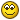 Grymm First Mate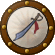 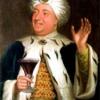 Member281 postsGender:Male Location:Chilterns UK Interests:Stuff Posted July 20, 2011 · Report post You get hazel, withy and lathe bindings on barrels, also rope, copper and iron. Some are flatpack, designed to be stripped down to staves and heads for transportation when empty.Dunno 'bout new but there's plenty of ex wine barrels about over there for conversion http://www.usedwinebarrels.com/ But that's only one shape, period images of barrels show tall and thin as well as the more familiar squat shape.Barrels do need looking after, the 30odd big casks work got for'set dressing' fell apart after a year or two, the hazel and withy hoops dry and crack then spring leaving you with a barrel jigsaw. Modern central heating isn't good for them either, dries them out too much. Some are made to be kept wet and vicky verka. Essentially they are disposable items and think hard before investing your hard earned cash as you may have to replace it every couple of years.PoD Pyrate Captain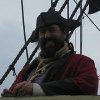 Member696 postsGender:Male Location:Warrington UK Interests:Pirates, graphic novels, computer art, Listening to music, Going to gigs, Beer and Wine drinking, historical research, Period weaponry and Leatherwork Posted July 20, 2011 · Report post the powder kegs I am in the process of making have steel straps but I am going to disguise these with withy loops so they cant be seen. Should make the barrels more durable.Bright Plunderer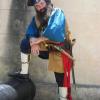 Member380 postsGender:Male Location:South Carolina Interests:He has been seen most recently in the company of the Charles Town Few and rumored to be their Quarter master Posted July 25, 2011 · Report post Here be some in the USAhttp://kentuckybarrels.com/kegs.htmlCalico Jack Ship's Master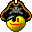 Member126 postsLocation:Port o' Halifax, New Scotland... Posted July 27, 2011 · Report post Ross Farm in Nova Scotia sell barrels in assorted sizes, built with wooden hoops.http://www.lanephotography.com/ross_farm/making_wooden_barrels/making_wooden_barrels.htmhttp://museum.gov.ns.ca/rfm/en/home/visitus/museumshop.aspxIvan Henry aka Moose PlundererMember486 postsGender:Male Location:tampa, fl Interests:Bicycles
Travel
Wine
Beer
Good Food
Pizza! 
Pirate Stuff
Design Posted August 1, 2011 · Report post Thanks for that! I've contacted the folks at Ross Farms.Ivan Henry aka Moose PlundererMember486 postsGender:Male Location:tampa, fl Interests:Bicycles
Travel
Wine
Beer
Good Food
Pizza! 
Pirate Stuff
Design Posted August 24, 2011 · Report post and the winner is..... Ross Farms! Great stuff! Thanks for the link!Littleneckhalfshell Plunderer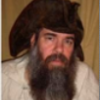 Member390 postsGender:Male Location:Hudson Valley, NY Interests:Blacksmithing, hunting, fishing, stuff....... Posted August 24, 2011 · Report post in what range are their prices?